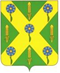 РОССИЙСКАЯ ФЕДЕРАЦИЯОРЛОВСКАЯ ОБЛАСТЬНОВОСИЛЬСКИЙ РАЙОННЫЙ СОВЕТ НАРОДНЫХ ДЕПУТАТОВРЕШЕНИЕ             26 ноября 2021 года                                                           №  11     г. Новосиль О внесении изменений в Положение «О Контрольно-счетной палате Новосильского района Орловской области»Принято Новосильским районнымСоветом народных депутатов 26 ноября  2021 годаВ целях приведения муниципального правового акта в соответствие с  Федеральным законом от 07.02.2011 N 6-ФЗ "Об общих принципах организации и деятельности контрольно-счетных органов субъектов Российской Федерации и муниципальных образований", Новосильский  районный Совет  народных депутатов решил:1. Внести в Положение "О Контрольно-счетной палате  Новосильского района Орловской области ", утвержденное решением Новосильского районного  Совета народных депутатов от 22.10.2021года № 4, следующие изменения:1) в части  1 статьи 4 после слов «аудитора» добавить текст следующего содержания:  «и аппарата Контрольно-счетной палаты»;2)   часть 2 статьи 4 дополнить абзацем следующего содержания: «Аппарат Контрольно-счетной палаты служит для обеспечения ее задач и функций  и состоит из иных штатных работников, которые назначаются на должность и освобождаются от должности председателем Контрольно-счетной палаты. Работники аппарата, осуществляющие техническое обеспечение деятельности Контрольно-счетной палаты, занимают должности, не отнесенные к должностям муниципальной службы».2. Настоящее решение вступает в силу с момента подписания.      Председатель Новосильского    районного Совета народных депутатов                                                 Д.П. Сигачев    Глава Новосильского района               				                 Е.Н.Демин